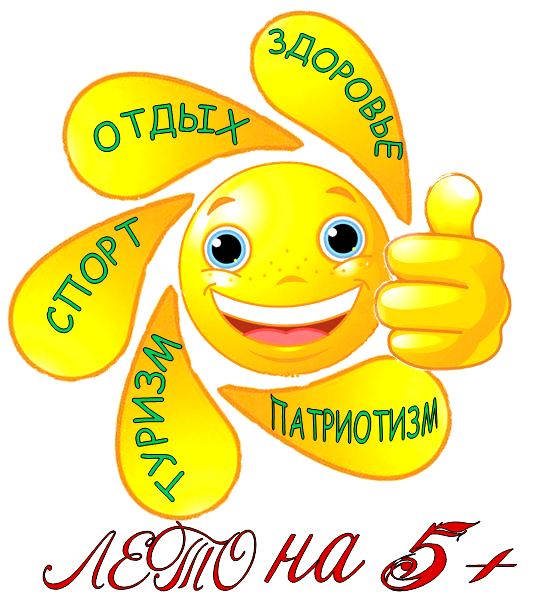 КРАЕВЫЕ   ПРОФИЛЬНЫЕ   СМЕНЫНА БАЗЕ  ДЗСОЛ  «ФАКЕЛ» (ст.НОВОМИНСКАЯ)«ЮНЫЙ   СПЕЦНАЗОВЕЦ»25.05.2017- 11.06.2017«ОЛИМПИЕЦ»14.06.2017-01.07.2017«ТУРИСТИЧЕСКАЯ   ВЕРТУАЛЬ»04.07.2017- 21.07.2017 «ФАБРИКА   ЗВЁЗД»24.07.2017- 10.08.2017«ЮНЫЙ  ЭКОЛОГ- КРАЕВЕД»13.08.2017-30.08.2017(отв.Хожаева Татьяна Владимировна)